Pielikums Nr.2„Jaunkalēji”, Braslavas pagasts, kadastra apzīmējums 6644 005 0061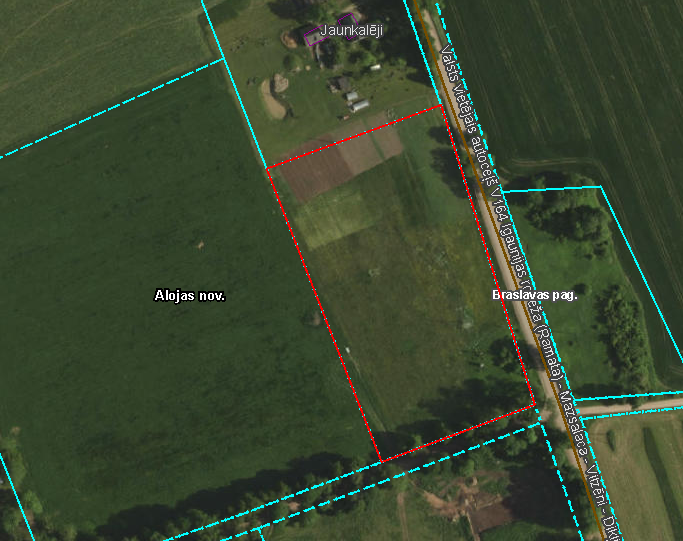 